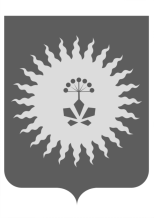 ДУМААНУЧИНСКОГО МУНИЦИПАЛЬНОГО ОКРУГАПРИМОРСКОГО КРАЯРЕШЕНИЕ 23.12.2020                                   с. Анучино                    №  141-НПАВ соответствии с Федеральными  законами: от 28.12.2013 № 400-ФЗ «О страховых пенсиях в Российской Федерации», от 02.03.2007 № 25-ФЗ «О муниципальной службе в Российской Федерации», от 15.12.2001 № 166-ФЗ «О государственном пенсионном обеспечении в Российской Федерации», от 27.07.2004 № 79-ФЗ «О государственной гражданской службе Российской Федерации», от 06.10.2003 № 131-ФЗ «Об общих принципах организации местного самоуправления в Российской Федерации»,   от 23.05.2016 № 143-ФЗ «О внесении изменений в отдельные законодательные  акты Российской Федерации в части увеличения пенсионного возраста отдельным категориям граждан», Законами Приморского края: от 04.06.2007 № 82-КЗ «О муниципальной службе в Приморском крае»,   от 04.06.2007 № 83-КЗ «О реестре должностей муниципальной службы в Приморском крае», от 07.06.2012 № 51-КЗ «О государственной службе Приморского края», постановлением Губернатора Приморского края от 15.07.2008 № 58-пг «Об утверждении Порядка назначения и выплаты пенсии за выслугу лет государственным гражданским служащим Приморского края», Уставом Анучинского муниципального округа, Дума Анучинского муниципального округаРЕШИЛА:	1. Принять решение «О внесении изменений в  Положение «О пенсионном обеспечении муниципальных служащих органов местного самоуправления Анучинского муниципального округа», утвержденного решением Думы Анучинского муниципального округа от 30.09.2020 № 99-НПА».          2. Направить настоящее  решение главе  Анучинского муниципального округа для подписания и опубликования.          3. Решение вступает в силу со дня его официального опубликования.   ПредседательДумы Анучинскогомуниципального округа                                                                    Г.П.ТишинаО внесении изменений в  Положение «О пенсионном обеспечении муниципальных служащих органов местного самоуправления Анучинского муниципального округа», утвержденного решением Думы Анучинского муниципального округа от 30.09.2020 № 99-НПА